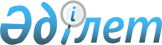 О переименовании улиц сел Кенжеколь, Байдала и Долгое Кенжекольского сельского округа города ПавлодараРешение акима Кенжекольского сельского округа города Павлодара Павлодарской области от 7 ноября 2018 года № 17-1-03/66. Зарегистрировано Департаментом юстиции Павлодарской области 21 ноября 2018 года № 6117
      В соответствии с подпунктом 4) статьи 14 Закона Республики Казахстан от 8 декабря 1993 года "Об административно-территориальном устройстве Республики Казахстан", пунктом 2 статьи 35 Закона Республики Казахстан от 23 января 2001 года "О местном государственном управлении и самоуправлении в Республике Казахстан", с учетом мнения жителей сел Кенжеколь, Байдала и Долгое Кенжекольского сельского округа, на основании заключения областной ономастической комиссии от 23 мая 2018 года аким Кенжекольского сельского округа РЕШИЛ:
      1. Переименовать улицу "Октябрьская" на улицу - "Шоң би", улицу "Луговая" на улицу - "Көкжайық", площадь "Конституции" на площадь "Ата Заң", переулок "Школьный" на переулок "Ұлан" в селе Кенжеколь, улицу "Узденова" на улицу "Ақжол" в селе Байдала, улицу "Лунева" на улицу "Мұрагер" в селе Долгое Кенжекольского сельского округа города Павлодара.
      2. Контроль за исполнением настоящего решения оставляю за собой.
      3. Настоящее решение вводится в действие по истечении десяти календарных дней после дня его первого официального опубликования.
					© 2012. РГП на ПХВ «Институт законодательства и правовой информации Республики Казахстан» Министерства юстиции Республики Казахстан
				
      Аким Кенжекольского

      сельского округа

С. Шуакбаев
